NASTANAK INTERNETA U RH OD 1990. DO DANASKrajem 1991. godine su započele aktivnosti organizacije spajanja mreže za komunikaciju znanstvenika i studenata u Hrvatskoj ali i svijetu.Na inicijativu Predraga Palea, ministarstvo znanosti i tehnologije je pokrenulo projekt CARNet.17.studenog 1992. godine je uspostavljena prva međunarodna komunikacijska  veza povezavši CARnetom računalo u Zagrebu s računalom u Austriji. Time je RH postala dio svjetske računalne mreže Internet.Pravi razvoj interneta u RH počinje 1996. god kada su Hrvatske telekomunikacije počele s davanjem usluga interneta preko telefonskih linija.Jedino CARnet daje besplatno spajanje na Internet učenicima, studentima i akademskim krugovima u akademske, edukacijske i istraživačke svrhe. Svi ostali pružatelji usluga su komercijalni.Danas je na internetu na milijune akademskih, poslovnih i vladinih mreža koje međusobno razmjenjuju informacije i pomažu nama u pronalaženju svega što nas interesira. 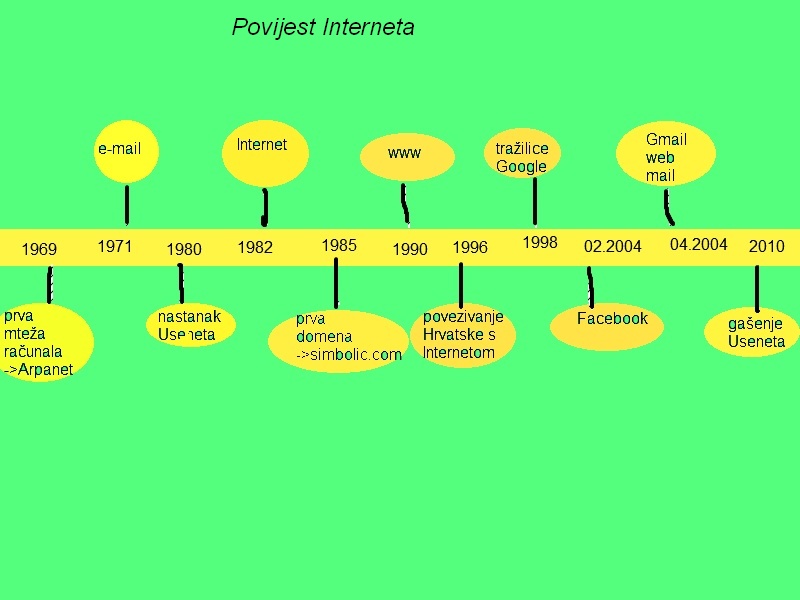 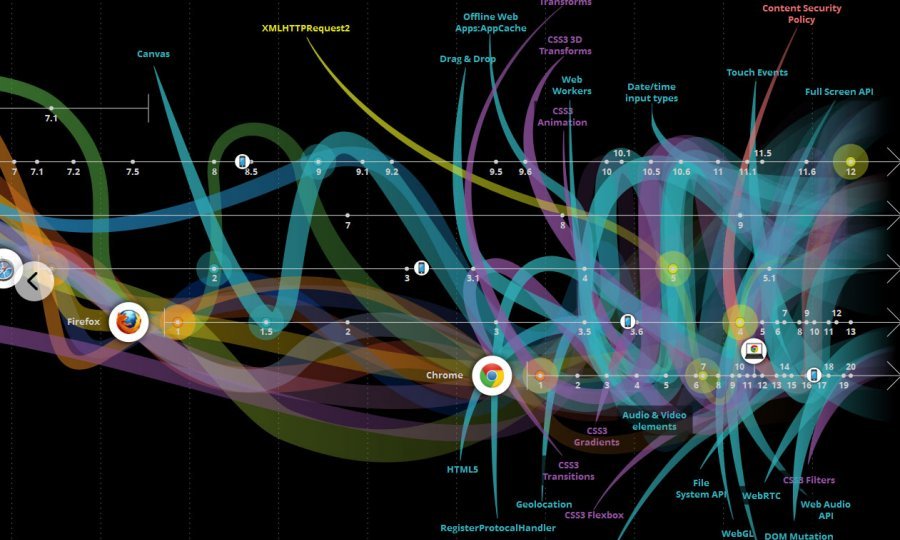 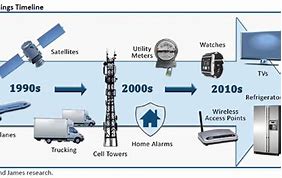 